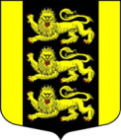 МУНИЦИПАЛЬНЫЙ СОВЕТВНУТРИГОРОДСКОГО МУНИЦИПАЛЬНОГО ОБРАЗОВАНИЯГОРОДА ФЕДЕРАЛЬНОГО ЗНАЧЕНИЯ САНКТ-ПЕТЕРБУРГАМУНИЦИПАЛЬНЫЙ ОКРУГ ГОРЕЛОВО_____________________________________________________________________________РЕШЕНИЕ11 мая 2022 года								                                  № Об утверждении Плана мероприятий по противодействию коррупции (антикоррупционная программа) во внутригородском муниципальном образовании города федерального значения Санкт-Петербурга Муниципальный округ Горелово на 2022-2024 годыРуководствуясь Федеральным законом от 25.12.2008 № 273-ФЗ «О противодействии коррупции», Законом Санкт-Петербурга от 14.11.2008 № 674-122 «О дополнительных мерах по противодействию коррупции в Санкт-Петербурге», Указом Президента Российской Федерации от 16.08.2021 № 478 «О национальном плане противодействия коррупции на 2021-2024 годы», Уставом внутригородского муниципального образования города федерального значения  Санкт-Петербурга Муниципальный округ Горелово, Муниципальный СоветРЕШИЛ:Утвердить План мероприятий по противодействию коррупции (антикоррупционная программа) во внутригородском муниципальном образовании города федерального значения Санкт-Петербурга Муниципальный округ Горелово на 2022-2024 годы согласно Приложению.Признать утратившим силу Решение Муниципального Совета внутригородского муниципального образования Санкт-Петербурга Муниципальный округ Горелово от 13.12.2017 № 50 «Об утверждении Плана мероприятий по противодействию коррупции (антикоррупционная программа) во внутригородском муниципальном образовании Санкт-Петербурга Муниципальный округ Горелово на 2018-2022 год» и Решение Муниципального Совета внутригородского муниципального образования Санкт-Петербурга Муниципальный округ Горелово от 21.08.2018 № 26 «О внесении изменений в приложение к Решению от 13.12.2017 № 50 «Об утверждении Плана мероприятий по противодействию коррупции (антикоррупционная программа) во внутригородском муниципальном образовании Санкт-Петербурга муниципальный округ Горелово на 2018-2019 годы».Настоящее Решение официально опубликовать в «Информационной газете муниципального образования Горелово» и разместить на сайте муниципального образования МО Горелово mogorelovo.ru.Контроль за выполнением Решения возложить на главу муниципального образования МО Горелово.Глава муниципального образования,исполняющий полномочии председателяМуниципального Совета 						                           Д.А. Иванов 